ANTE EL 1º DE MAYO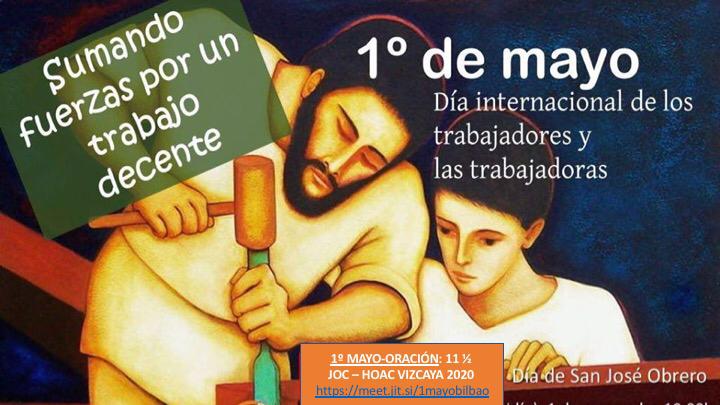 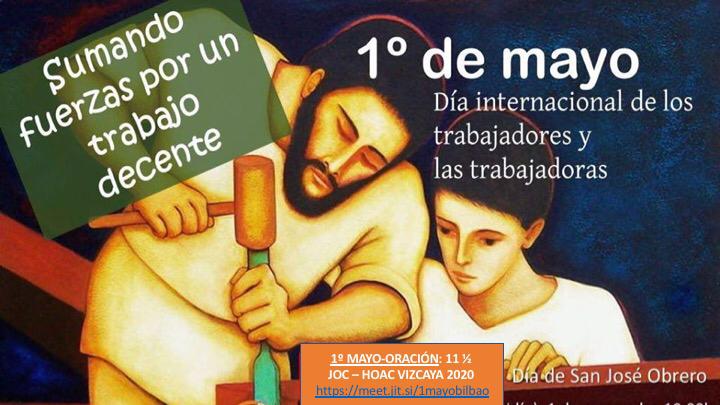 UNA PROPUESTA: VISIBILIZARNOS COMO COMUNIDAD ORANTEEl 1 de mayo de 11:30 a 12:30 tendremos una oración on-lineEs una propuesta abierta…estamos invitados, invitadas,  podemos invitar a otras personas … Anímate!!!  TE ESPERAMOS!!! . Este es el enlace https://meet.jit.si/1mayobilbaoEs muy importante, nada más entrar	- Esperar a las 11:30 del 1 de mayo, 	- Saludar,  decir nuestro nombre y silenciarnos cerrando el micro. 	- Cuando deseemos intervenir activamos el mismo.ACCESO:El enlace, si tenemos ordenador portátil, funciona bien en el Chromer o Firefox pegando https://meet.jit.si/1mayobilbao	No necesita instalar nada. A través de móvil (androide), nos pide instalar este programa 	https://play.google.com/store/apps/details?id=org.jitsi.meet&gl=ES	Tras instalarlo tocamos el enlace https://meet.jit.si/1mayobilbao	Es muy sencillo	OS ESPERAMOS, NOS ECONTRAMOS EL 1ºDE MAYO!!!!DINÁMICA DEL ENCUENTRODe 11:30h. a 12:30h. con la interrupción de 12:00 a 12:05 para aplaudir en los balcones.NOS CONECTAMOS y COMPARTIMOSAl conectarlo… saludaremos y desconectaremos la cámara (seguiremos escuchándonos).La persona que modera nos irá dando paso, encenderemos la cámara  y mostraremos un cartel con una frase, o un hecho de vida, u objeto… o un pensamiento-frase Tras​ compartir una petición, breve hecho de vida, pensamiento… dejaremos la cámara encendida (y puedo apagar el sonido, cuando tenga que intervenir lo activaría quien modera modera.Iremos realizando los tres pasos todas las personas asistentes llenando la pantalla con nuestras presencias.NOS UNIMOS APLAUDIENDO DESDE EL BALCÓN	Haremos parada de 5 minutos para aplaudir en el balcón y volveremos a conectarnos.CONTINUAMOS DESPUÉSEscucharemos un texto del Evangelio. 	Profundizaremos en el texto, nos irán sugiriendo, motivando….	2. Haremos unas peticiones (se podrá intervenir)	3. Gure Aita	4. Accion de Gracias	5. Oración Jesús ObreroNOS DESPEDIMOS